    PARTICIPAÇÃO DE SINISTRO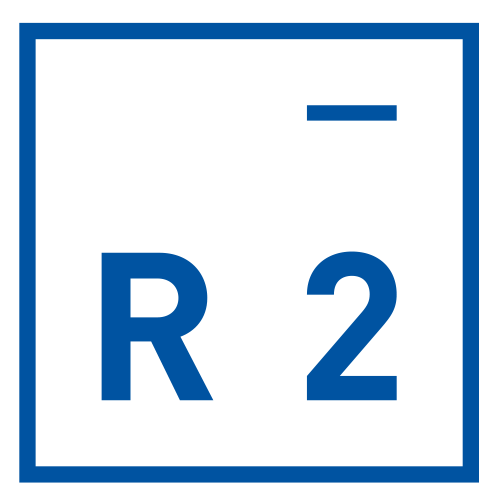 N.º APÓLICE:TOMADOR/ SEGURADO:IDENTIFICAÇÃO/ DESCRIÇÃO DO SINISTRODATA:HORA:LOCAL:DESCRIÇÃO SUCINTA DO SINISTRO:CONTACTOS PARA PERITAGEM:Obs: Agradecemos, se possível, envio do orçamento e fotos para análise da seguradora. 